Allegato n° 4 – Informativa ai sensi dell'art. 13 del Regolamento UE 2016/679 (GDPR) per dipendenti e collaboratoriLa presente informativa viene resa ai sensi dell’art. 13 del Regolamento UE 2016/679, detto anche GDPR.Titolare del trattamentoTitolare del trattamento è l’Istituto nel suo complesso, legalmente rappresentato dal Dirigente Scolastico in carica.I dati di contatto del titolare sono esplicitati nell’intestazione del presente documento.Finalità del trattamento
I dati personali sono trattati dal titolare per lo svolgimento delle attività connesse alla gestione della “Rete Scuole Sicurezza della Provincia di Lecco Ambiti 15-16,” di cui l’Istituto d’Istruzione Superiore “Marco polo” Colico LC è la Scuola Capofila.Base giuridica del trattamentoLa base giuridica del trattamento risiede nella fattispecie che il trattamento è necessario per la gestione di attività, processi ed adempimenti di cui l’interessato è parte o all’esecuzione di misure precontrattuali adottate su richiesta dello stesso, nonché nel fatto che il trattamento è necessario per l’esecuzione di un compito di interesse pubblico o connesso allo svolgimento di funzioni istituzionali di cui è investito il titolare.Natura obbligatoria o facoltativa del conferimento dei dati e conseguenze del mancato conferimento dei datiIl conferimento dei dati da parte dell’interessato è obbligatorio ai fini del perfezionamento degli atti connessi al presente procedimento; il mancato conferimento dei dati comporta l’impossibilità di stipulare il contratto di collaborazione/affidamento incarico o di dare seguito ad alcuni degli adempimenti connessi.Ambito di comunicazione dei datiLo svolgimento delle operazioni di trattamento comporta che i dati possano venire comunicati o portati a conoscenza da parte di soggetti esterni all’ente, che possono agire in regime di autonoma titolarità oppure essere designati in qualità di responsabili del trattamento.I dati personali raccolti sono altresì trattati dal personale del titolare, che agisce sulla base di specifiche istruzioni fornite in ordine a finalità e modalità del trattamento medesimo.I dati personali potranno essere comunicati oppure portati a conoscenza dei seguenti soggetti:amministrazioni pubbliche centrali e locali, in adempimento ad obblighi previsti da leggi, da regolamenti o dalla normativa comunitaria;amministrazioni certificanti in sede di controllo delle dichiarazioni sostitutive rese ai sensi del DPR 445/2000;organi preposti al riconoscimento della causa di servizio / equo indennizzo, ai sensi del DPR 461/2001;organi preposti alla vigilanza in materia di igiene e sicurezza sul lavoro (D.Lgs. 81/2008);enti previdenziali e assistenziali;casse e fondi di previdenza sanitaria integrativa;servizi sanitari competenti per le visite fiscali e per l’accertamento dell’idoneità al lavoro o alle specifiche mansioni affidate;organizzazioni sindacali;Ordinario Diocesano per il rilascio dell’idoneità all’insegnamento della Religione Cattolica ai sensi della Legge 18 luglio 2003, n. 186;organi di controllo;revisori dei conti;agenzia delle entrate;MEF e INPDAP;Presidenza del Consiglio dei Ministri;Avvocatura dello Stato;banche o istituti di credito eventualmente incaricati di procedere alla corresponsione della retribuzione;soggetti erogatori di buoni pasto o di buoni mensa;soggetti erogatori di formazione professionale ed addestramento;soggetti incaricati della gestione della vigilanza e di sistemi di allarme;ordini, collegi professionali e associazioni di categoria;società o soggetti incaricati della gestione o manutenzione dei sistemi informativioperatori di telecomunicazioniinternet service providersocietà di web e mail hostinggestori di piattaforme in cloudPoste Italiane S.p.A.fattorini e aziende di recapitoad altri soggetti ai quali l’accesso ai dati personali sia consentito, come ad esempio alle forze di polizia o all’autorità giudiziaria.Tempo di conservazione dei datiI dati verranno conservati secondo le indicazioni delle Regole tecniche in materia di conservazione digitale degli atti definite da AGID e nei tempi e nei modi indicati dalle Linee Guida per le Istituzioni scolastiche e dai Piani di conservazione e scarto degli archivi scolastici definiti dalla Direzione Generale degli Archivi presso il Ministero dei Beni Culturali. Responsabile della protezione dei datiIl Responsabile della Protezione dei Dati (RPD) è il Dott. Giancarlo Favero di Data Security (www.datasecurity.it) divisione sicurezza di Swisstech S.r.l., raggiungibile alla mail dpo@datasecurity.it e al cell. 335-5950674.Diritti degli interessatiGli interessati hanno il diritto di ottenere dal titolare, nei casi previsti, l'accesso ai dati personali e la rettifica o la cancellazione degli stessi o la limitazione del trattamento che li riguarda o di opporsi al trattamento (artt. 15 e ss. del Regolamento). L'apposita istanza è presentata contattando il Responsabile della protezione dei dati Dott. Giancarlo Favero della ditta Swisstech S.r.l. email giancarlo.favero@datasecurity.it, cell. 335-5950674. Diritto di reclamoGli interessati che ritengono che il trattamento dei dati personali a loro riferiti avvenga in violazione di quanto previsto dal Regolamento hanno il diritto di proporre reclamo al Garante, come previsto dall'art. 77 del Regolamento stesso, o di adire le opportune sedi giudiziarie (art. 79 del Regolamento).----------------------------------------------------------------------------------------------------------------------------------Il/La sottoscritto/a 	, ricevuta l’informativa di cui all’art. 13 GDPR 2016/679, dichiara di averne preso visione ed esprime il consenso al trattamento dei propri dati nei limiti e per le finalità connesse al presente procedimento.Ministero dell’Istruzione dell’Università e della RicercaIstituto d’Istruzione Superiore “MARCO POLO”Località Boscone - Via La Madoneta 3  -  23823 COLICO  
Tel . 0341/940413 Sito web: www.marcopolocolico.gov.it  - E-mail: lcis003001@istruzione.itPEC – lcis3001@pec.istruzione.it Lì_______________________________Firma_________________________________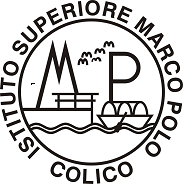 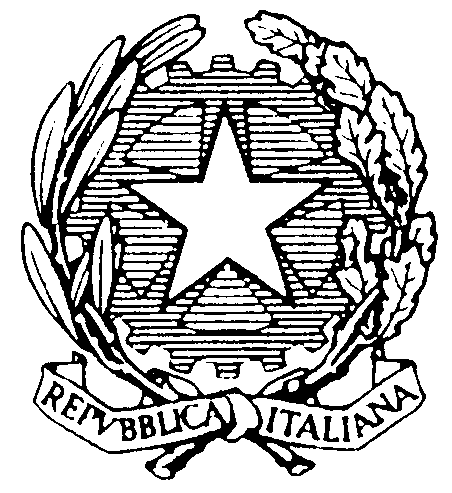 